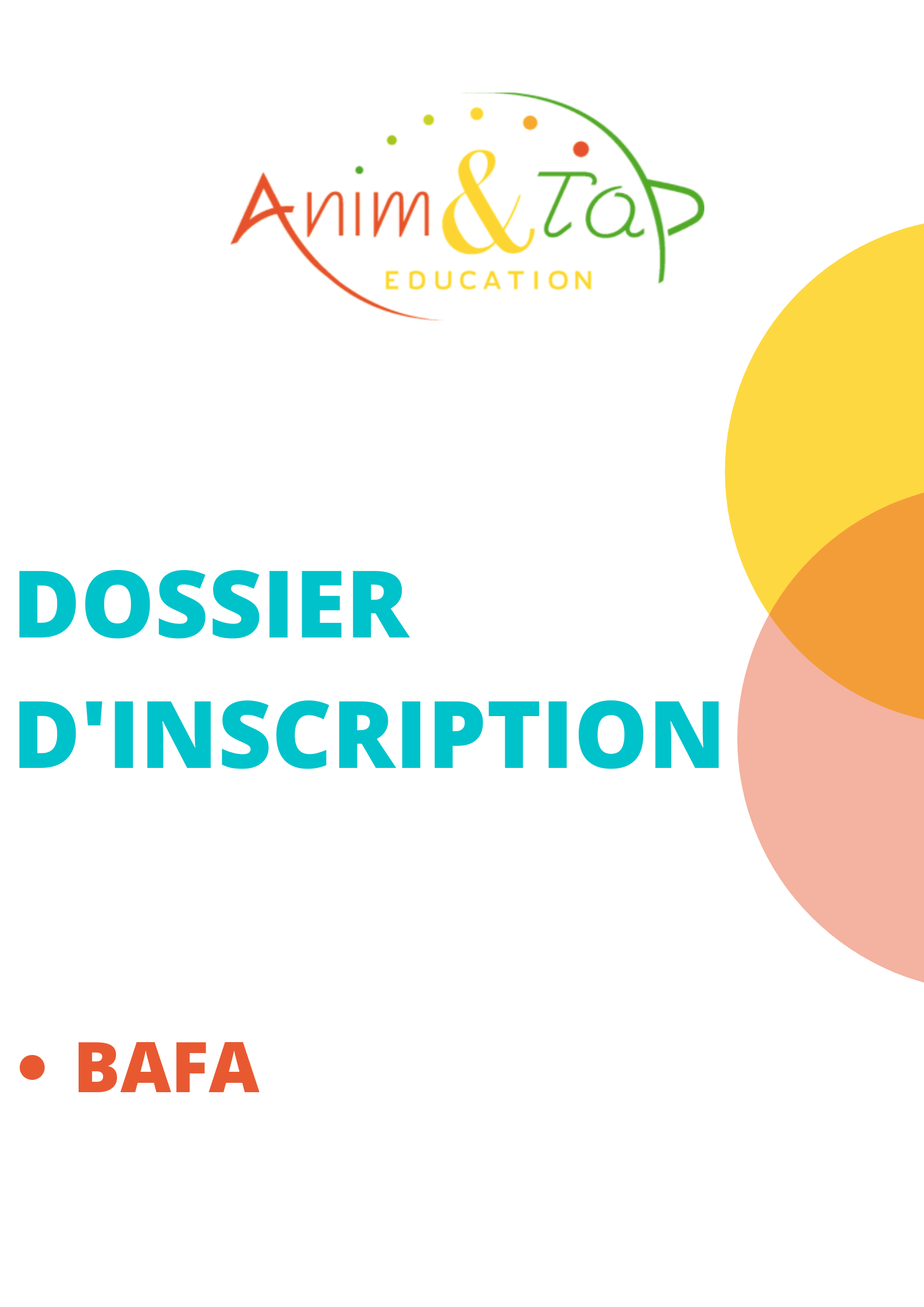        À quelle formation souhaitez-vous vous inscrire ?    Base BAFA (date 1) + prix        Base BAFA (date 2) + prix 					   Approfondissement                   Approfondissement    (dates 1 & thème) + prix            (dates 2 & thème) + prix      Informations stagiairesNOM : …………………………………………………..NOM de jeune fille : …………………………………..		(si différent du nom) : Prénom(s) : ……………………………………………..Adresse : ……………………………………………….………………………………………………………………………………………………………………………..Code postal : ................. Ville : ....................................Pays : ...............................................Téléphones Domicile : ..................................... Portable : ….................... Professionnel : ...........................E-mail : ......................................................................................Date et lieu de naissance : ........................................................Nationalité : ..............................................................................Âge (au jour de dépôt du dossier) : …………………………… Sexe :     F    .    MN° de Sécurité Sociale : ............................................................................Situation familiale (facultatif) :     Célibataire         Marié(e)          Vie maritale          Divorcé(e)   Enfants à charge (nombre et âge) : …………………………………………..Avez-vous le permis de conduire ? ………………..Votre cursus de FormationEnseignement général, technique, supérieur, autresVotre parcours professionnelIndiquez dans l’ordre chronologique votre expérience professionnelle et/ou les stages accomplis, en commençant par le plus récent.Précisez au niveau des dates, les mois et les années d’entrée et de sortie de l’entreprise.Autres compétences Quels sont vos compétences dans les différents domaines cités ci-dessous ? Diplômes sportifs :……………………………………………………………………………………………………………………………………………………………………………………………………Autres (à préciser) :……………………………………………………………………………………………………………………………………………………………………………………………………DOCUMENTS À FOURNIR AU MOMENT DE L’INSCRIPTION(à renvoyer par mail à l’adresse suivante : education@animettap.fr)Votre demande d’inscription doit comporter ces documents administratifs :Le dossier d’inscription dûment complété accompagné d'une photo ;Votre pièce d’identité ;Une autorisation parentale signée pour les mineursLa JAPD pour les - 25 ans (non obligatoire)Le certificat prévention et secours civiques de niveau 1 (PSC1) si validé ;Une photocopie de ton certificat de stage pratique (14 jours minimum) pour t’inscrire en session d’approfondissement.À titre informatif : Veuillez noter que toutes les réponses sont obligatoires et nécessaires au traitement de votre dossier. L’absence de l’une d’entre elles ne garantirait pas votre inscription. Les informations personnelles portées sur ce formulaire sont enregistrées dans un fichier informatisé par M. SALVANO-LUBESPERE. Les paiements peuvent s’effectuer : Par virement bancaire selon le RIB et l’IBAN indiqué dans le document contractuel signé entre le donneur d’ordre et le prestataire Anim&Tap éducationPar chèque, postal ou bancairePar espèceNous ne traiterons ou n'utiliserons vos données que dans la mesure où cela est nécessaire dans la procédure d’inscription et de réalisation de votre formation.Vos informations personnelles sont conservées pendant une durée qui ne saurait excéder trois années, sauf si : Vous exercez votre droit de suppression des données vous concernant, dans les conditions décrites ci-après ; Une durée de conservation plus longue est autorisée ou imposée en vertu d’une obligation légale ou règlementaire. Pendant cette période, nous mettons en place tous moyens aptes à assurer la confidentialité et la sécurité de vos données personnelles, de manière à empêcher leur endommagement, effacement ou accès par des tiers non autorisés. Sachez toutefois que l'accès à vos données personnelles est strictement limité.Conformément à la loi « informatique et libertés » du 6 janvier 1978 modifiée et au Règlement européen n°2016/679/UE du 27 avril 2016 (applicable dès le 25 mai 2018), vous bénéficiez d’un droit d’accès, de rectification, de portabilité et d’effacement de vos données ou encore de limitation du traitement. Vous pouvez également, pour des motifs légitimes, vous opposer au traitement des données vous concernant. Année FormationAlternance ?    (Oui / Non)Diplômé.e     (Oui / Non)……………………………………………………………………………………………….………………………………………………………….…………………………….…………………………….…………………………………………………………………………………………………………………………………………………………………………………………DuréeNom de l’entrepriseEmploi occupéLanguesInformatiqueSportsPratiques artistiques et culturelles